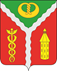 АДМИНИСТРАЦИЯ ГОРОДСКОГО ПОСЕЛЕНИЯ ГОРОД КАЛАЧКАЛАЧЕЕВСКОГО МУНИЦИПАЛЬНОГО РАЙОНАВОРОНЕЖСКОЙ ОБЛАСТИПОСТАНОВЛЕНИЕот «07» июля 2022 года	№ 267г. Калач О внесении изменений в постановлениеадминистрации городского поселения город Калач от 29.04.2022 № 171 «Об установлении тарифов на услуги и работы, оказываемые МКП «Благоустройство» на территории городского поселения город Калач»Рассмотрев ходатайство директора МКП «Благоустройство» (исх. от 16.06.2022 № 146), руководствуясь Федеральным законом от 06.10.2003 № 131-ФЗ «Об общих принципах организации местного самоуправления в российской Федерации», администрация городского поселения город Калач п о с т а н о в л я е т:1.  Внести следующие изменения в постановление администрации городского поселения город Калач от 29.04.2022 № 171 «Об установлении тарифов на услуги и работы, оказываемые МКП «Благоустройство» на территории городского поселения город Калач», дополнив табличную часть приложения «Тарифы на работы и услуги, оказываемые МКП «Благоустройство» с 08.07.2022 следующими строками:3. Опубликовать настоящее постановление в официальном периодическом издании «Вестник муниципальных правовых актов городского поселения город Калач Калачеевского муниципального района Воронежской области», а также разместить на официальном сайте администрации городского поселения город Калач в телекоммуникационной сети интернет. 4. Постановление вступает в силу со дня его официального опубликования, но не ранее 08.07.2022.5. Контроль за исполнением настоящего постановления оставляю за собой.№ п/пНаименование работ, услугЕдиницы измеренияСтоимость, руб.99Комбинированная дорожная машина СДК 65115 при поливе из шлангамаш.*ч3 288,39100Комбинированная дорожная машина СДК 65115 при работе с подметальной щеткоймаш.*ч3 656,91101Комбинированная дорожная машина СДК 65115 при работе с пескоразбрасывающем оборудованиеммаш.*ч3 313,97102Комбинированная дорожная машина СДК 65115 при работе по очистке снегамаш.*ч3559,65103Комбинированная дорожная машина СДК 65115 при работе самосвала КАМАЗмаш.*ч3045,23Заместитель главы администрациигородского поселения город Калач		И.С. Крамарева